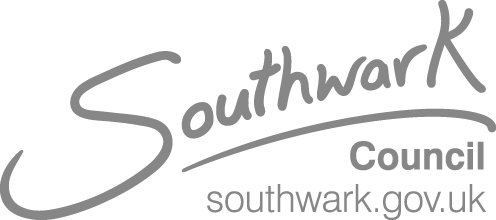 Extra Care in Southwark - Market Warming EventPlease respond by 12th November 2021Extra care is a regulated service that aims to meet the care needs of residents while promoting independence and engagement through a stimulating and vibrant environment. The Council currently has a portfolio of extra care schemes within the borough with additional schemes planned to come on board in the coming years. Southwark Council is wishing to engage with providers of extra care services, in order to provide an update on the council’s intentions for this provision and to gain an understanding and insight of this market. These workshops will provide commissioners with an initial overview of the type, and characteristics of organisations who currently provide extra care services. .We would like to hear from any organisations who are currently providing these services to further understand:   Size of marketTypes of service providers Potential challenges, issues and/or risks andIdentify gapsPlease confirm your attendance by completing the form below and submit via the messaging service in the ProContract portal. If you have any clarification questions regarding the event please notify the Project Team via the ProContract portal.Two workshop events will take place virtually on Microsoft Teams:
Tuesday 16th November 2021, 14:00-16:00pm Thursday 18th November 2021, 15:00-17:00pmA link to the chosen event will be sent to all providers who have submitted an attendance form 48 hours before the event.  Please note that the content of both workshops will be the same.Interested parties will not be prejudiced by any responses or failure to respond to this market warming event.  A response to this Notice does not guarantee any invitation to participate in any future public procurement process that Southwark Council may conduct, nor a contract as a result.Please note this notice does not constitute a call for competition to procure any services for the Council and the Council is not bound to accept any proposals offered. The Council is not liable for any costs, fees or expenses incurred by any party participating in this event. Any procurement of any services by the Council in due course will be carried out strictly in accordance with the provisions of the Public Contracts Regulations 2015.The Council’s tenders will be advertised on the following websites:https://procontract.due-north.com https://www.gov.uk/contracts-finder https://www.find-tender.service.gov.ukAttendance FormAll information supplied will be treated as strictly private and confidential and will not be divulged to any other parties other than those directly involved in the project.Your detailsYour details1st Attendee2nd AttendeeName: Name: Job Title: Job Title: Email address: Email address: Phone number:Phone number:Organisation Name:Organisation Name:Organisation Address:Organisation Address:Nature of Business and services provided:Nature of Business and services provided:Please indicate, if applicable, any subsidiary companies run by your organisation:Please indicate, if applicable, any subsidiary companies run by your organisation:If part of a group, please indicate brief details of the ultimate holding company:If part of a group, please indicate brief details of the ultimate holding company:DatePlease state which date/s you would be able to attend (put an X in the relevant box).16th November (2pm till 4pm)18th November (3pm till 5pm)